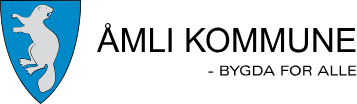 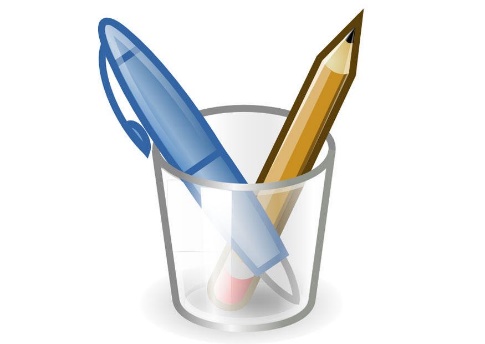 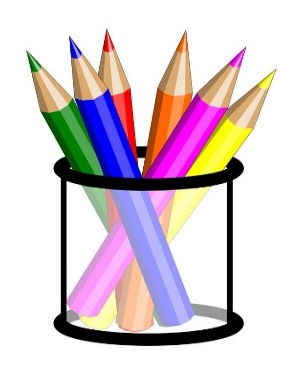 UKEPLAN3. klasse – Uke 37Mandag 7/9Tirsdag 8/9Onsdag 9/9 Torsdag 10/9Fredag 11/9Lese 10 minutter hver morgen.Lese 10 minutter hver morgen.Lese 10 minutter hver morgen.
Lese 10 minutter hver morgen.Lese 10 minutter hver morgen.

Potetopptaking på Gråneheia. Da trenger elevene sko/støvler og klær etter været!Lekseplan:Lekseplan:Lekseplan:Lekseplan:Lekseplan: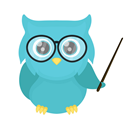 Leselekse

Engelsk: 
Øve på å lese s. 9 i TB (textbook) + vite hva glosene betyr nederst på siden.Leselekse

 Matte:
lekseark i blå perm.
Leselekse

Norsk:
Gjør oppgave 1, 2 og 3 i lesehefte. Skriv i lekseboka. Leselekse